Profilaktik peyvəndlərin vaxtı barədə SMS vasitəsilə xəbərdarlıq verilməsi	Bu xidmət vasitəsilə profilaktik peyvəndlərin vaxtı barədə SMS vasitəsilə xəbərdarlıq əldə edilə bilər. Bunun üçün “www.e-gov.az” Elektron Hökumət portalına daxil olub, Səhiyyə Nazirliyi tərəfindən təqdim edilən e-xidmətlər siyahısından “Profilaktik peyvəndlərin vaxtı barədə SMS vasitəsilə xəbərdarlıq verilməsi” xidmətinin adını seçməlisiniz.(Şək.1)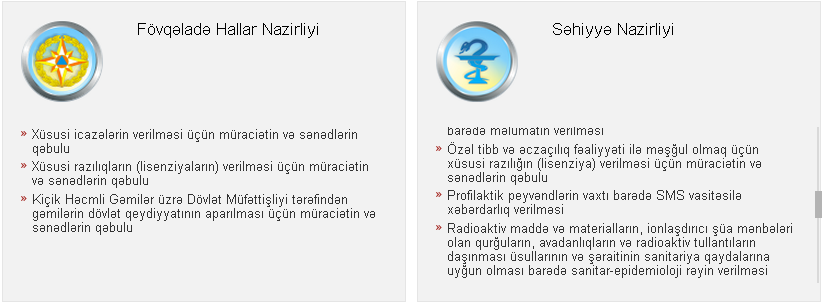 Şəkil 1Açılan formanın içində Profilaktik peyvəndlərin vaxtı barədə SMS vasitəsilə xəbərdarlıq verilməsi qaydaları haqqına məlumatlar əks olunacaqdır. (Şək. 2)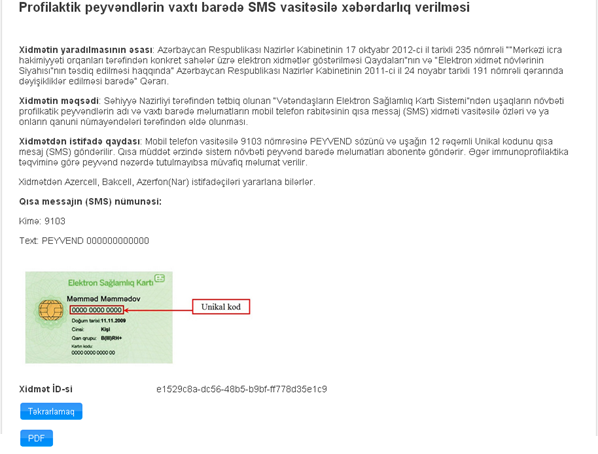 Şəkil 2“Təkrarlamaq” düyməsindən istifadə etməklə əvvəlki formaya qayıda bilərsiniz.(Şək.2)Bu xidmət vasitəsilə əldə etdiyiniz məlumatları PDF formatında kompüterinizin yaddaşında saxlaya, çap edə, özünüzün və yaxud başqa şəxslərin elektron poçt ünvanına göndərə bilərsiniz.